Ansökan om stöd för delaktivitet i Sprintprojekt: Fiske
Projektet Sprint Fiske ägs av Leader Gästrikebygden men drivs i samverkan med Leader Utveckling Hälsingebygden och Leader nedre Dalälven. När du fyller i ansökan, läs först igenom alla frågorna och skriv sen dina svar efter varje fråga. 

Tänk på att ansökan som skickas in till leader kan komma att lämnas ut till andra som vill ta del av den. 

Ansökan mejlas till info@leadergastrikebygdenllu.se

Mer info www.leadergastrikebygdenllu.se/sprint/fiskeProjektet Sprint Fiske finansieras via berörda leaderområdens kommuner, Region Gävleborg samt EUs havs- och fiskerifond.

 


1. Delaktivitetens namn:
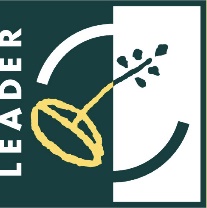 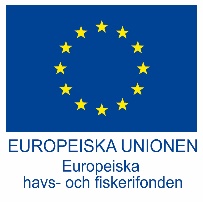 2. Om sökande 2.1 Organisationsnummer: 2.2 Organisationens namn:2.3 Organisationens hemsida:2.4 Organisationens postadress:2.5 Organisationens bankgiro/postgiro eller bankkonto:2.6 Namn på kontaktperson:2.7 Telefon till kontaktperson:2.8 E-post till kontaktperson:

3 Om delaktiviteten

3.1 Vilket av följande inriktningar (A, B, C) bidrar er delaktivitet mest till?A genomför miljöåtgärder som främjar hållbart fiske 

B engagerar fler unga (under 25 år) i fiske

C bidrar till affärs/produktutveckling - nya möjligheter inom fiske
3.2 Var genomförs den? 3.3 Vad ska genomföras?3.4 Varför behövs insatsen?3.5 Hur är den nytänkande?3.6 När genomförs den?  3.7 Vilka ska genomföra den?3.8 Vilka har nytta av att det genomförs?3.9 Vilka mål ska vara uppnådda vid redovisning?3.10 Hur ska ni förvalta de resultat som skapas? 3.11 När har ni betalat samtliga kostnader och slutredovisat? 4. Budget 
4.1 Är moms en kostnad i er delaktivitet (ja/nej)


4.2 Utgifter och kostnader i delaktiviteten Beskriv kostnader och hur du kommit fram till dem. Du ska både ta med det som ni behöver köpa in och andra resurser som projektet får ta del av utan att betala för.








4.3 Finansiering för delaktivitetenDu ska både ta med det som är pengar och det som projektet får ta del av utan att betala för. Leader kan stå för upp till halva finansieringen medan resten av kostnaden ska finansieras med pengar, ideell arbetstid eller annan sponsring som inte är offentligt finansierad. Finansieringen (4,3) måste gå jämnt upp med kostnaderna (4,2).Vad ska köpas? Pris Beskriv hur du/ni kommit fram till beloppet (ex offert, prisjämförelse etc) Summa faktiska utgifter Ideellt arbete
(220 kr/h)Tjänster eller produkter som delaktiviteten sponsras medSumma resurser som inte är faktisk utgiftDelaktivitetens totala kostnad utgifter + resurserFinansiärSumma i krBeskrivningPengar från LeaderEv. Intäkter som skapas av delaktivitetenEv. Sökande organisations egna pengarEv. Pengar från andra sponsorerSumma finansiering i pengarIdeellt arbete
(220 kr/h)Tjänster eller produkter som delaktiviteten sponsras medSumma resurser som inte är pengarDelaktivitetens totala finansiering pengar + resurser